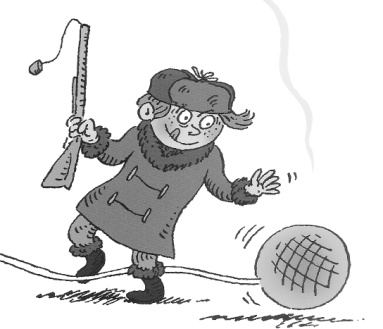 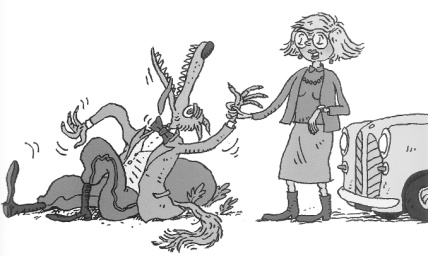 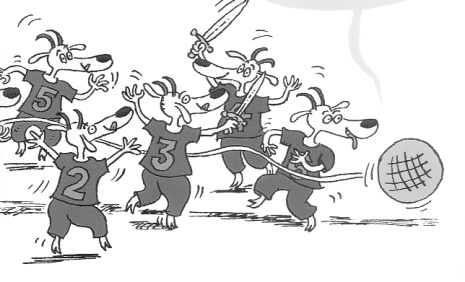 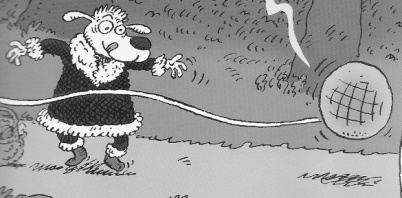 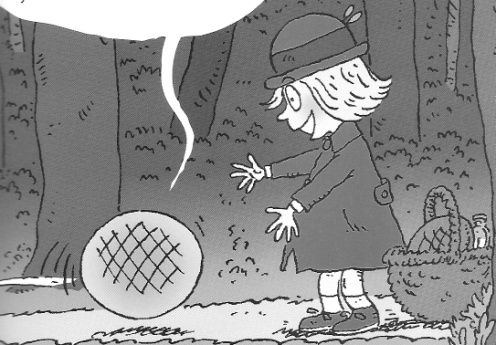 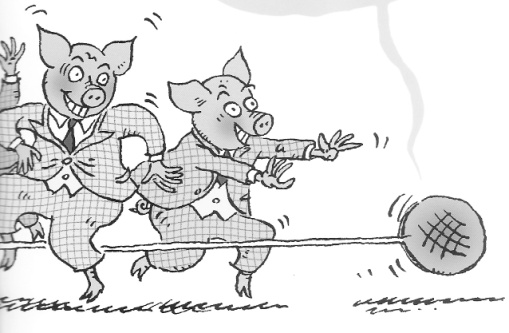 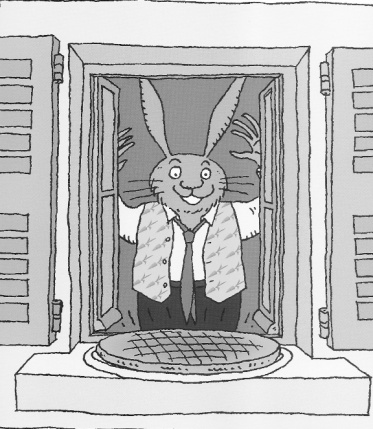 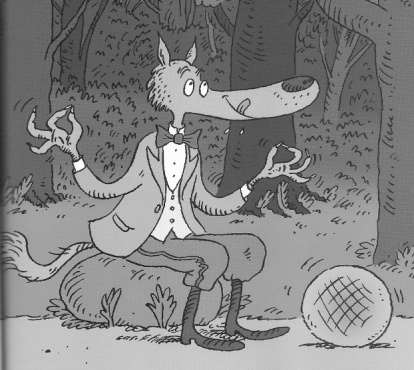 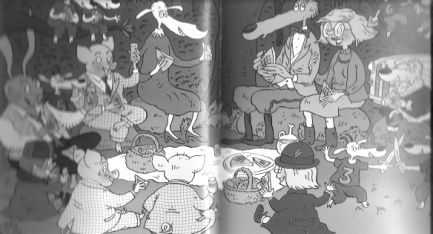 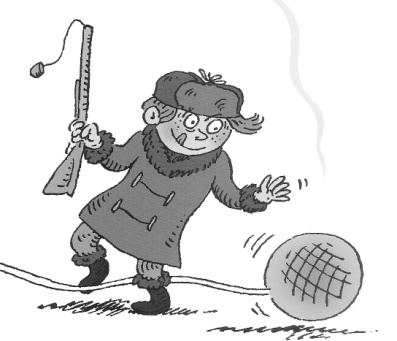 LA GALETTEAL‘ESCAMPETTE